POLGÁRI ÁLLAM PPT-HEZ FELADATOK megoldássalFejezd ki egy történelmi-politikai fogalommal az alábbi meghatározásokat!A gazdasági és politikai fejlődés révén az azonos helyzetű és azonos kiváltságokkal rendelkező társadalmi csoportok, melyek közösen lépnek fel érdekeik védelmében a feudális rendszer idején: …………………(rend)A jogok forrása a nép. A népnek joga van az államra ruházott jogokért cserébe a hatalom ellenőrzésére: …………………………. (népfelség elve – népszuverenitás elve)A választójognak bizonyos feltételekhez való kötése: …………… (cenzus)Hivatali gépezet. Az állam hatóságainak vagy igazgatási szerveinek hálózata – többször negatív értelemben használják, mely merev, lassú ügyintézést jelöl:……………………… (bürokrácia)Világivá tétel; az egyház befolyásának visszaszorítására törekvő állami tevékenység:…………………. (szekularizáció)Olyan állam, amelynek népessége etnikai szempontból homogén, és népességét összekapcsolja a közös történelmi múlt, a közös nyelv és a közös kulturális örökség:……………….. (nemzetállam)2. Az angol Jognyilatkozatból látsz részletet (1689). Nevezz meg a forrás alapján 3 jogot, ami korábban királyi felségjognak számított!„A felső- és alsóháznak […] összegyülekezett tagjai […] egy írásbeli nyilatkozatot adtak ki […], amint az itt következik: 1. Hogy a bitorolt hatalom, ti. a törvények ideiglenes hatályon kívül helyezése vagy a törvények végrehajtásának megakadályozása, csupán királyi tekintély alapján, a parlament hozzájárulása nélkül, törvénytelen. 2. Hogy a bitorolt hatalom, ti. a törvények alól vagy azok végrehajtása alól való felmentés, csupán királyi meghatalmazásra, amint azt a legújabb időkben igényelték és meg is tették, törvénytelen. 3. Hogy egyházi törvényszékeknek és más hasonló bizottságoknak vagy törvényszékeknek elrendelése, illetőleg felállítása, törvénytelen és veszedelmes. 4. Hogy a korona céljaira való pénzfelvétel […] a parlament hozzájárulása nélkül […] érvénytelen. 5. Hogy az alattvalóknak joguk van a királyhoz folyamodni, és az ilyen kérelmezések miatt való minden elfogatás és üldözés törvénytelen. 6. Hogy az országban béke idején, a parlament hozzájárulása nélkül állandó hadsereg felállítása és tartása törvénytelen. […] 8. Hogy a parlamenti választások szabadok. 9. Hogy a szólás, vitatkozás és tárgyalás szabadságát, a parlamenten kívül semminemű hatóság, semmiféle helyen kérdés tárgyává nem teheti. 12. Hogy minden pénzbírság törvénytelen és érvénytelen, mielőtt a vádlottra a bűnt rá nem bizonyították. 13. És, hogy a sérelmek orvoslására és a törvények kijavítására, megerősítésére és megtartására a parlamentet össze kell hívni.”(törvénykezési jog, pénzügyek kezelése, hadügyekbe való beleszólás, stb.)Válaszolj a kérdésekre!a. Kinek a nevéhez fűződik a hatalommegosztás elve: ………………. (Montesquieu)b. Milyen két fő típusba sorolhatjuk az államformákat? ……………………….          ………………………………. (monarchia, köztársaság)c. Pótold a hiányzó fogalmakat az alábbi ábrában! (balról jobbra: igazságszolgáltatás, parlament/országgyűlés/, kormány)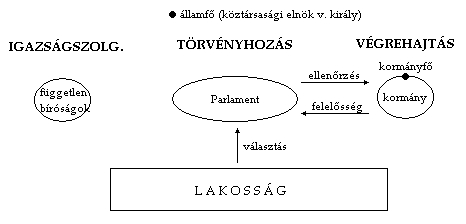 d. Mely államforma kialakulását tette lehetővé Angliában a Jognyilatkozat? ……………………………………………………….. (alkotmányos monarchia/királyság)A 19. századi modern polgári állam számos feladatát 8 fő csoportba osztottam be. Írd a betűjeleket a megfelelő halmazba! Egy feladatot több helyre is beírhatsz:Halmazok: 8 darab (közművesítés, közegészségügy, közbiztonság, közoktatás, közművelődés, köztisztaság, szociálpolitika, kötelező társadalombiztosítás)    Állami feladatokkönyvtárak létrehozásasegély özvegyeknekvezetékes ivóvízcsendőrség létrehozásaállami tantervekutcaseprésárvaházak építéserokkantnyugdíj bevezetésementőszolgálattűzoltóságszínházakutak építésekórházak építéseegyetemek létrehozásarendőrségcsatornahálózat létrehozásalóvasút működtetésetankötelezettség bevezetéseáruházak építéseszemétszállításkötelező oltás bevezetésekötelező betegbiztosításSorolj fel 3 állampolgári kötelezettséget a 19. századból! 1…………………………………………2…………………………………………3………………………………………… (adófizetés, hadkötelezettség, tankötelezettség)Nevezz meg egy olyan állampolgári kötelezettséget ezek közül, amelyet mára eltöröltek Magyarországon: ………………………………………………….. (hadkötelezettség)Egyház és állam szétválasztásaSorold fel, hogy a 19. század utolsó harmadáig az emberi élet mely főbb eseményeinek dátumát rögzítették csak az egyházi anyakönyvekben? (Legalább négy esemény)………………………………………………………………………………………………………………………………………………………………………………………………………………………………………………………………………………(születés, keresztelő, házasság, elhalálozás, konfirmáció stb.)Az állami anyakönyvezés bevezetése után mely eseményekről vezettek kettős könyvelést? (Legalább három esemény)……………………………………………………………………………………………………………………………………………………………………………………                                       (születés, házasság, halál)